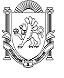 Муниципальное бюджетное общеобразовательное учреждение«Приветненская общеобразовательная школа»Кировского района Республики Крымул.Мира,9, с.Приветное, Кировский р-н, Республики Крым, 297341тел. (0655) 53-2-64.e-mail: priv-sch@yandex.ruОКПО 00795135, ОГРН  1159102006348,  ИНН  9108119167,   КПП 910801001, ОКУД 0610013__________________________________________________________________82/01.22 от 10.03.23гГрафик родительского собранияпо выбору модуля ОРКСЭ в 2022-2023 учебном годуДиректор школы:                                              Трофимович Л.А.№МБОУКлассДатаВремяТема1.МБОУ Приветненская ОШ3А30.03.23г15.00О выборе модуля ОРКСЭ2.МБОУ Приветненская ОШ3Б30.03.23г15.00О выборе модуля ОРКСЭ